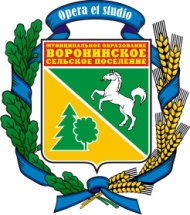 МУНИЦИПАЛЬНОЕ ОБРАЗОВАНИЕ«ВОРОНИНСКОЕ СЕЛЬСКОЕ ПОСЕЛЕНИЕ»АДМИНИСТРАЦИЯ ВОРОНИНСКОГО СЕЛЬСКОГО ПОСЕЛЕНИЯПОСТАНОВЛЕНИЕ «____» __________2022 г.					                      № ____Об утверждении проекта организации дорожного движения (введения временной схемы движения транспортных средств и пешеходов на улицах с. Семилужки Томского района) на период проведения Фестиваля реконструкции «Семилужинское поле»В соответствии с п. 3 ч. 1 ст. 18 ФЗ от 29.12.2017 №443-ФЗ «Об организации дорожного движения в Российской Федерации и о внесении изменений в отдельные законодательные акты Российской Федерации», руководствуясь Уставом муниципального образования «Воронинское сельское поселение», в связи с проведением 30 июля 2022 года Фестиваля реконструкции «Семилужинское поле» в с. Семилужки Томского района для обеспечения безопасности дорожного движения в день проведения мероприятия, ПОСТАНОВЛЯЮ:1. Утвердить схему организации дорожного движения (временная схема) на период проведения Фестиваля реконструкции «Семилужинское поле», согласно приложению к настоящему постановлению.2. Организовать установку дорожных знаков в соответствии с временной схемой.3. Опубликовать настоящее постановление в информационном бюллетене и разместить на официальном сайте муниципального образования «Воронинское сельское поселение» (http://www.voronadm.ru/).4. Контроль за исполнением настоящего постановления оставляю за собой..      Глава поселения 				           	А.П. Созонтова